VILNIAUS MIESTO SAVIVALDYBĖVIEŠOJI ĮSTAIGA DIENOS CENTRAS ,,MES ESAME”Pramonės g. 141, Vilnius, tel. (8 5) 260 6630 / 260 6634, el. p. mcentras@mesesame.lt Duomenys kaupiami ir saugomi Juridinių asmenų registre, kodas 293268560Valstybinei duomenų apsaugos inspekcijai                                       20 __-  __-___ Nr. __-  __-___                                                             PRANEŠIMAS APIE DUOMENŲ SAUGUMO PAŽEIDIMĄGerbiamieji, VšĮ dienos centro ,,Mes esame“ vardu, remiantis ES Bendrojo duomenų apsaugos reglamento 33 straipsniu, mes pranešame apie asmens duomenų saugumo pažeidimą.Pažeidimo pobūdis nurodytas žemiau: Pirminė informacija apie duomenų saugumo pažeidimą Incidento data ir laikas ir incidento nustatymo data ir laikas:Asmens duomenų saugumo pažeidimo aplinkybės:Susijusių asmens duomenų̨ pobūdis ir turinys:Paveiktiems asmens duomenims taikytos (arba numatytos taikyti) techninės ir organizacinės priemonės:Išsamesnė informacija apie asmens duomenų saugumo pažeidimąIncidento, per kurį buvo pažeistas asmens duomenų saugumas, santrauka (įskaitant pažeidimo fizinę vietą ir susijusias laikmenas):Paveiktų fizinių asmenų̨ skaičius:Galimos pasekmės ir galimas neigiamas poveikis fiziniams asmenims:Techninės ir organizacinės priemonės, kurių imtasi, kad būtų sumažintas galimą neigiamas poveikis:Pranešimas fiziniams asmenimsPranešimo turinys:Naudotos pranešimo perdavimo priemonės:Fizinių asmenų, kuriems pranešta, skaičius:Pasekmės kitose valstybėseAsmens duomenų̨ saugumo pažeidimas susijęs fiziniais asmenimis kitose valstybėse narėse:Daugiau informacijos apie šį pažeidimą gali suteikti [kontaktinis asmuo] žemiau nurodytais kontaktais: [Asmens el. pašto adresas, telefono nr. ir korespondencijos adresas] Su pagarba, [ Vardas, Pavardė ]
[ Pareigos ]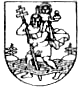 